Department of Computer Science and EngineeringPractice Example: Set – 1: Unit: 3: Greedy AlgorithmsSubmission date: 15-07-2019Knapsack AlgorithmExample: 1Capacity: 19Number of objects: 9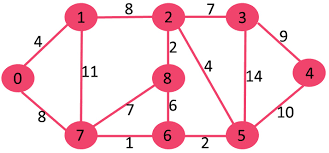 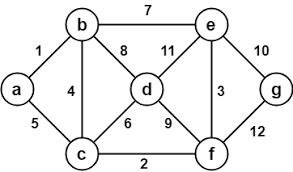 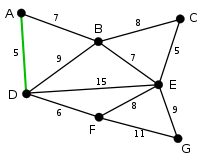 USE above three graphs and solve the problems given below.Prims Algorithm: Example: 1Convert the graph into Cost matrix [n x n]Generate near array at every stage.Refer the algorithm and find the value of variable “j” at every stageDesign the matrix of for Minimum cost spanning tree.Kruskal AlgorithmExample: 1Convert the graph into cost matrix [n x n]Prepare edge list in ascending order of weight.Construct the table to design spanning tree of minimum cost.Find out how many edges are not considered in execution. Why an edge is rejected.What is graph contraction and graph expansion. How it is used in Kruskal AlgorithmReverse Delete Algorithm:Example 1:Convert the graph into cost matrix [n x n]Prepare edge list in descending order of weight.Demonstrate the deletion of edge from graph with alternate path rule.Find out how many edges are not considered in execution.State whether the design logic uses contraction or expansion.Index123456789Profit1271549115103Weight342323523